ПОСТАНОВЛЕНИЕ                        с.Яковлево                                 КАРАР№ 15/1                                                                                              «27» ноября 2017 г.О внесении изменений в Постановление  Исполнительного комитета Яковлевского сельского поселения №5 от 14 мая 2014г. «О создании аттестационной комиссии»	В связи с кадровыми изменениями в составе Аттестационной комиссии муниципальных служащих Яковлевского сельского поселения Елабужского муниципального районаПОСТАНОВЛЯЮ:	1.Внести следующие изменения в Приложение №1 Постановления  Исполнительного комитета Яковлевского сельского поселения №5 от 14 мая 2014г. «О создании аттестационной комиссии»:1.1. Утвердить состав комиссии в новой редакции, согласно  Приложению №1.2. Внести следующие изменения в Приложение №2 Постановления  Исполнительного комитета Яковлевского сельского поселения №5 от 14 мая 2014г. «О создании аттестационной комиссии»:2.1. Утвердить график проведения аттестации в новой редакции, согласно  Приложению №1.3. Контроль за исполнением настоящего постановления оставляю за собой.Руководитель                                                                                      О.В.КозыреваПриложение №1 к постановлению Исполнительного комитета Яковлевского сельского поселения Елабужского муниципального района от «27»ноября  2017г. № 15/1 Состав аттестационной комиссии муниципальных служащихЯковлевского сельского поселения Елабужского муниципального района                                                                                                          Приложение №2 к постановлению Исполнительного комитета  Яковлевского сельского поселения Елабужского муниципального района от 27ноября 20147. №15/1График проведения аттестации муниципальных служащихЯковлевского сельского поселения Елабужского муниципального района на 2017 годИСПОЛНИТЕЛЬНЫЙ КОМИТЕТ ЯКОВЛЕВСКОГО СЕЛЬСКОГО ПОСЕЛЕНИЯ  ЕЛАБУЖСКОГО МУНИЦИПАЛЬНОГОРАЙОНАРЕСПУБЛИКИ ТАТАРСТАН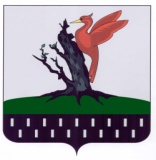 ТАТАРСТАН РЕСПУБЛИКАСЫАЛАБУГА МУНИЦИПАЛЬРАЙОНЫ ЯКОВЛЕВО АВЫЛ  ҖИРЛЕГЕ БАШКАРМА КОМИТЕТЫ Козырева О.В.Руководитель Исполнительного комитета Яковлевского сельского поселения Елабужского муниципального района – председатель комиссии;Волкова О.В.Начальник отдела по работе с поселениями Совета Елабужского муниципального района – заместитель председателя комиссии (по согласованию);Карпова Ф.Ф.Заведующая сельской библиотекой секретарь комиссии (по согласованию);Члены комиссии:Романов А.В.Руководитель аппарата Совета Елабужского муниципального района (по согласованию);Бусыгина О.Г.Председатель Правовой палаты Елабужского муниципального района  (по согласованию);Петров Е.Ю.Председатель Земельно-имущественной палаты Елабужского муниципального района  (по согласованию);Сазанова В.А.Председатель Контрольно-счетной палаты Елабужского муниципального района  (по согласованию);Садыкова Э.И.Председатель Финансово-бюджетной палаты Елабужского муниципального района  (по согласованию);Карпова Е.ГПредставитель Муниципального бюджетного общеобразовательного учреждения «Яковлевская средняя  школа» Елабужского муниципального района РТ (по согласованию);Парамонова С.АПредставитель Муниципального бюджетного общеобразовательного учреждения «Яковлевский детский сад» Елабужского муниципального района РТ (по согласованию).п/пФИОДолжностьДата назначенияна должностьДата аттестацииДата представления документовОтветственный за предоставление документов1.Ноговицина Оксана ВасильевнаЗаместитель руководителя Исполнительного комитета01.04.200526.12.201711.12.2017Козырева О.В.